Ты учишься в 9-11 классах?В этом разделе ты найдешь практические советы и рекомендации, которые помогут тебе быть осторожным при использовании Интернета.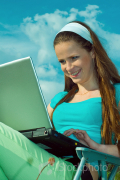 Ваш личный Интернет рекомендует ...Online - игрыИграть в Онлайн игры с людьми, которых Вы не знаете, может быть здорово, но не следует забывать и о Интернет-рисках.
Иногда очень легко увлечься игрой, чтобы быть готовым на все ради выигрыша или перехода на следующий уровень
Взрослые с плохими намерениями знают, что большое количество молодых людей пользуются игровыми сайтами, поэтому они тоже иногда выдают себя за ваших сверстников.Надо помнить:Общение в чатах и форумахФорумы и чаты - отличный способ поддержать отношения и завести новые знакомства людей. Однако, есть некоторые плохие вещи, о которых Вы должны знать.Даже если Вы знакомы с каким-либо человеком целую вечность, и чувствуете, что Вы знаете его, но никогда не встречались с ним вживую, помните, что очень легко обмануть человека в Интернете и нет никакого способа узнать, говорит ли он правду. Даже если кто-то показывает Вам свою фотографию, это может быть обычной картинкой или изображением кого - то еще. Это в равной степени относится и к веб-камере или видео; если Вы видите человека на видео, это не означает, что на изображении именно он.Надо помнить:IM (ICQ, MS Messenger, Jimm, QIP)Во время общения online, к Вам может обратиться неизвестный человек. Незнакомец может рассказывать о себе Вам, но не всегда, то, что он сообщает Вам о себе, является правдой. Зачастую, они могут обманывать Вас и выдавать себя за того, кем не являются. Убедитесь, что в Вашем списке контактов есть только те люди, которых вы действительно знаете в реальном мире.Надо помнить:Социальные сетиОсторожно подходите к выбору информации, которую  Вы выделяете...Хорошенько продумайте, с кем бы Вам хотелось общаться...Будьте осторожны, собираясь добавить кого-то...Знайте, куда обратиться за помощью...Об этом стоит задуматься…Блоги В блогах здорово то, что каждый желающий имеет возможность поделиться своими мыслями и мнениями с друзьями, или о ком-либо в мире, на страницах своего дневника! Однако убедитесь в том, что Вы не размещаете в блоге больше информации, чем действительно необходимо.При создании блога, убедитесь, что Вы:КиберпреследованиеЭто использование Интернета или мобильной связи с целью нарушить чей-либо покой. Это форма издевательства, с которой Вы не должны мириться.Чем Киберпреследование отличается от обычного издевательства?Этот вид хулиганства может нанести серьезный вред социальной жизни человека не только в школе, или на работе, но и дома, т.к. при киберпреследовании в ход идут такие технологии, мобильная связь или Интернет. Так как сферой распространения киберпреследования является виртуальный мир, оно имеет круглосуточный характер и может заставить человека себя под угрозой в его собственном доме. Такой вид издевательства предполагает вовлеченность большого количества людей, многие из которых, даже не понимают, что являются "преследователями". Однако, если при обычных видах издевательств, единственные доказательства, это Ваши слова, против слов преследователя, то при киберпреследовании, вы можете сохранять тексты или распечатать наши письма / IM / веб-страницы. Они  могут послужить доказательствами для поимки запугивателя и помешать им нанести кому-нибудь вред, ведь этим «кем-нибудь» можете стать Вы, или ваш друг.Что делать, если Вы подверглись киберпреследованию?Что делать, если кто-то из Ваших друзей подвергся киберпреследованию? Следует помнить: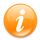 Не публикуй свои личные данные и личные данные своих друзей.К личным данным относятся номера мобильного и домашнего телефонов, адрес электронной почты и любые фотографии, на которых изображены ты, твоя семья или друзья.Если ты публикуешь фото- или видеоматериалы в Интернете – любой желающий может скопировать их и потом воспользоваться в своих целях.Не верь спаму (нежелательной электронной рассылке) и не отвечай на него.Не открывай файлы, полученные от людей, которых ты не знаешь. Неизвестно, что они могут содержать: это может быть как вирус, так и незаконный материал.Следи за тем, что пишешь. Не пиши людям то, что никогда бы не сказал им в лицо.Не забывай, что люди в Интернете могут говорить неправду.Лучше не встречайся со своими виртуальными друзьями в реальной жизни без присутствия взрослых, которым ты доверяешь. Поверь, лучше не быть «клевым», чем быть в опасности!Никогда не поздно рассказать, если что-то тебя смущает или настораживает.Играя в онлайн игры, не забывайте, что люди не всегда являются теми, за кого себя выдают.Будьте осторожны, не допустите, чтобы кто-нибудь выманил у Вас личные данные путем обмана или шантажа. Не следует разглашать такую информацию, как: Ваш адрес ICQ (и т.д.), Ваш адрес электронной почты, Вашу фотографию , Ваше настоящее имя , Номер школы, в которую Вы ходите. Используйте псевдоним в качестве имени пользователя/персонажа.Не делитесь информацией с другими людьми в чатах. Вы не знаете, кому она будет доступна.Есть некоторые взрослые, которые будут пытаться войти в контакт с подростками и детьми, имея в отношении их дурные намерения.
Если у Вас возникли какие-либо подозрения, незамедлительно сообщите об этом взрослым и сообщите нам. Удостоверьтесь, что Вы знаете, как заблокировать неизвестные / нежелательные контакты. Заблокированные люди не будут знать, что Вы их заблокировали; Вы будете только казаться офлайновыми в их списке контактов, таким образом, они не смогут оставлять Вам сообщения. Не забывайте, что Вы всегда можете удалить контакт, если не желаете больше общаться с этим человеком.Также будет полезно, если Вы научитесь сохранять беседы. В таком случае, если случится что-нибудь странное и настораживающее, у вас будут доказательства, которые Вы сможете предоставить взрослому, которому Вы доверяете.Если вы подозреваете что кто-то взломал вашу учетную запись, сообщите соответствующим органам.Если кто-то просит Вас добавить его в контакт лист, а вы не знаете этого человека – убедитесь, что вы его заблокировали. Тогда этот человек не увидит, когда находитесь ли Вы online, и не сможет с Вами общаться. Если вы сначала добавили кого-то в контакт лист, а потом передумали общаться с этим человеком – удалите его из списка контактов.Если у вас есть персональная карточка, не надо включать в неё полную информацию о себе. Не указывайте Ваши персональные данные, Ваш адрес, номер школы.Также не желательно размещать вашу фотографию в персональной карточке. Если у вас в контакт-листе есть человек, которого вы не знаете в реальной жизни, Ваша фотография позволит ему узнать, как вы выглядите.Многие люди используют веб-камеры, при общении через сервисы обмена мгновенными сообщениями. Здорово иметь возможность видеть ваших друзей и знакомых, когда вы с ними разговариваете.Однако следует помнить, что в тоже время вас могут увидеть люди, которых вы абсолютно не знаете.Они могут сохранить изображения и видео, которые поступают через веб-камеру. Поэтому, лучше всего не использовать веб-камеру при общении с людьми, с которыми вы не знакомы, в реальном мире.Некоторые люди будут, используют сервисы мнгновенных сообщений для общения с молодежью потому, что у них недобрые намерения, и они могут передавать фальшивые изображения через веб-камеру и выдавать себя за кого-то другого, чтобы попытаться обмануть Вас.Осторожно подходите к выбору информации, которую Вы собираетесь выделить своем профиле. Помните, что Вы не знаете, кем являются друзья Вашего друга -… или друзья друзей Вашего друга! И Вы не можете знать заранее, как они будут использовать Вашу фотографию или Вашим телефонный номер, если Вы выделите это по ошибке. Как только Ваша фотография будет опубликована, Вы уже не будете в состоянии вернуть ее назад.Помните, что информация, указанная в  Вашем профиле могла потенциально быть рассмотрена любым пользователем. Таким образом, если Вы не стали бы печатать свою фотографию, а потом раздавать ее прохожим на улице, возможно, и размещать ее в Вашем профиле тоже не стоит.. Используйте nickname (прозвище) или Ваши инициалы вместо Вашего настоящего имени – Вы ведь не хотите, чтобы  каждый первый знал, кто Вы. Подумайте, может, стоит заменить  Вашу фотографию на абстрактную картинку, или фото  Вашей любимой музыкальной группы. В этом случае, у незнакомцев не будет доступа к Вашей фотографии.Хорошенько подумайте, с кем бы Вам хотелось общаться, и в какое количество Ваших личных мыслей Вы готовы посвятить всех желающих. Иногда, это может казаться неплохой идеей, поделиться рассказом о вчерашнем свидании, или пожаловаться на лучшего друга, с корорым накануне рассорились в пух и прах. Но когда будете писать об этом, помните, что это инфрмация  может стать общественной навсегда! Конечно, возможность  сбросить груз проблем и забот  в свой профиль, особенно находясь дома, в тепле и уюте кажется весьма и весьма заманчивой, однако не следует забывать,  что Интернет – это общественное пространство. Проверьте себя, выясните, " А хотел бы я, чтобы мой учитель/мама/папа/случайный прохожий видели это?!” Если ответ «нет», не отправляйте эту информацию!Будьте осторожны, собираясь добавить кого-то в Ваши форумы / частные области чата. К сожалению, поскольку эти сайты посещает огромное количество молодых людей, взрослые с недобрыми намерениями используют их, чтобы знакомиться с детьми.  таким образом Вы обезопасите себя, если  будете общаться только с теми людьми, которых  Вы знаете в реальном мире. Если Вы знаете кого-то …, кто знает кого-то …, кто знает кого-то, это не делает его  Вашим другом, так что думайте тщательно стоит ли с ним общаться, и, если да, продумайте, что стоит ему рассказывать, а чего не стоит.Если Вы чувствуете, что незнакомец странно себя ведет по отношению к Вам или Вашим друзьям;  или кто-то пытается запугивать Вас на одном из этих сайтов – сообщите об этом администрации сайта. Если Вам не ответили – Вам стоит задуматься, стоит ли впредь посещать этот сайт. Если ситуация принимает куда более серьезный оборот, например,  Вы заподозрили, что человек, с которым Вы общаетесь, намеревается  Вас оскорбить, унизить, или проявляет к Вам или Вашим друзьям интерес сексуального характера, сообщите об этом нам.Используйте свои Параметры настройки приватности! Настройте параметрв приватности таким образом, чтобы посторонние люди не имели возможности присылать Вам мнгновенные сообщения. Это не будет препятствовать расширению Вашего круга общения– новые люди все еще смогут посылать Вам заявки с предложением добавить их в список друзей или присылать обычные сообщения. Он просто не смогут общаться с Вами через IM. Это означает, что люди, Это означает, чтоВы сможете избежать нежелательных гостей, просматривающих Ваш профиль.  Некоторые социальные сайты действительно хорошо управляются, администраторы таких сайтов зачастую сами помогают Вам сохранить приватность размещаемой Вами информации. Другие не настолько хороши – так что будьте осторожны при выборе сайтов, которые Вы собираетесь посещать.Загружайте только те фотографии, которые Вам было бы не стыдно показать Вашей  маме – какая-нибудь слишком откровенная фотография, показанная близким за обеденным столом НЕ должна появляться в сети, так как Вы не знаете, кто будет ее рассматривать и что  впоследствии сделает.Не оставляйте свой телефонный номер или адрес электронной почты на Вашей начальной странице. Подумайте,  – зачем кому-либо нужна эта информация, если он может отправить Вам конфиденциальное сообщение через социальный сайт, на котором Вы зарегистрированы?Не отправляйте Ваши фотографии или фотографии Ваших друзей, носящих школьную униформу – если люди, желающие Вам навредить, увидят эмблему Вашей школы, они смогут вычислить, где Вы учитесь  и найти Вас. Чем более Вы анонимны, тем менее уязвимы для людей с дурными намерениями.В настройках параметров Вашей страницы, заблокируйте функцию пересылки изображений, – это помешает людям рассылать Вашу фотографию кому бы то ни было.Не рассказывайте слишком много в своем блоге. Да, скажите миру, что Вы собираетесь на вечеринку  в субботу вечером. Но не оставляйте точнх координат этого события. Ваши друзья всегда смогут позвонить вам, чтобы уточнить интересующие их подробности встречи, а  незнакомцам подобные вещи знать совсем ни к чему.Установили пароль на внутреннюю страницу, чтобы защитить Ваш блог от нежелательного редактирования.Не публикуете Ваши фотографии, или фотографии Ваший семьи.Ваше полное имя, возраст, адрес, номер или название учебного заведения.Cохраняйте все имеющиеся у вас письма с угрозами. Если у вас впрофиле есть сообщения неприятного содержания, отправленные по электронной почте, или иные записи, сохраните их, чтобы вы могли в дальнейшем использовать их в качестве доказательств. Сохраните тексты или голосовые сообщения для того, чтобы подтвердить свои слова письменными доказательствами.Научитесь блокировать запугивателей по IM или удалить их из Ваших контактов.Старайтесь не отвечать им, Ваша реакция может только ухудшить ситуацию. Если Вы не будете отвечать, вполне вероятно, преследователям просто станет скучно, и они оставят Вас в покое.Если Вас беспокоят приходящие Вам текстовые сообщения, обратитесь к поставщику услуг. Каждая сеть имеет специальные разделы для такого рода проблем. Ознакомьтесь с их веб-сайтом или позвоните за консультацией.Расскажите взрослому, которому Вы доверяете, о том, что Вы подверглись киберпреследованию. Это может быть Ваши мама или папа, школьный учитель, тетя или дядя. Если Вы им расскажете, то они смогут помочь остановить преследования. Доказательства, сохраненные Вами, следует передать взрослым, которых ВЫ поставили в известность.Не пересылайте чужие фотографии, сообщения или оскорбительные комментарии. Вы можете воспринимать это как шутку, но таким поведением Вы можете серьезно ранить чувства другого человека и, даже, совершить преступление! Прочтение подобных сообщений тоже способствует росту количества киберпреследований.Ни в коем случае не отвечайте киберпреследователям! Если Вы обеспокоены тем, что кому-то из Ваших знакомых угрожают или хотят навредить, предложите ему свою поддержку, или сообщите кому-либо из взрослых, которому Вы доверяете о сложившейся ситуации. Он может помочь.Вы всегда должны уважать других людей отвечать за то, что пишите, находясь в Сети.Сохраняйте любые доказательства киберпреследования.Не пересылайте оскорбительные сообщения, сообщения электронной почты и ссылки.Расскажите взрослому, которому Вы доверяете, если Вы или кто-то из Ваших знакомых подвергся киберпреследованию.